MADONAS NOVADA PAŠVALDĪBA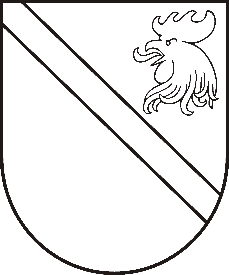 Reģ. Nr. 90000054572Saieta laukums 1, Madona, Madonas novads, LV-4801tel. 64860090, fakss 64860079, e-pasts: dome@madona.lvAPSTIPRINĀTIar Madonas novada pašvaldības domes30.11.2017. lēmumu Nr.690 (protokols Nr.25, 57.p.)Saistošie noteikumi Nr.25Grozījumi Madonas novada pašvaldības 27.01.2010. saistošajos  noteikumos Nr.2 „Noteikumi par vienreizēju materiālu pabalstu piešķiršanu Madonas  novadā”			Izdoti saskaņā ar likuma „Par pašvaldībām” 43.panta trešo daļuIzdarīt Madonas novada pašvaldības 2010.gada 27.janvāra saistošajos noteikumos  Nr. 2 “Noteikumi par vienreizēju materiālu pabalstu piešķiršanu Madonas novadā” šādus grozījumus: 1. Svītrot 2.1. punktā vārdus “dāvanu karte”.2. Izteikt 2.1.2. apakšpunktu šādā redakcijā:“2.1.2. Materiālais pabalsts 200 euro apmērā par katru jaundzimušo bērnu ir vienreizējs.”3. Izteikt 2.1.5. punktu šādā redakcijā:“2.1.5. Materiālo pabalstu sociālais dienests piešķir un pārskaita pabalsta pieprasītājam uz norādīto kontu, pamatojoties uz Madonas novada Dzimtsarakstu nodaļā iesniegtu iesniegumu.”4. Aizstāt 2.2.2.apakšpunktā skaitli un vārdus “12 (divpadsmit) mēnešus” ar  skaitli un vārdiem “5 (piecus) gadus”.5. Aizstāt 2.5. punktā vārdu „pabalsts” ar vārdu „pabalsti”.6. Papildināt 2.5.punktu ar 2.5.4. apakšpunktu šādā redakcijā:“2.5.4. Pabalsts veselības aprūpes pakalpojumu apmaksai 50% apmērā tiek piešķirts primāro un sekundāro ambulatoro, kā arī stacionāro veselības aprūpes pakalpojumu izdevumu kompensācijai, ar ārsta recepti nozīmētu medikamentu, ierīču un kopšanas līdzekļu iegādes izdevumu kompensācijai. Kopējā pabalsta summa vienai personai ir līdz 150 euro gadā. Lai saņemtu pabalstu, jāiesniedz izraksts par ārstēšanos stacionārā, izziņa par ambulatoro ārstēšanos (veidlapa Nr. 27/u), stingrās uzskaites čeki vai kvītis par veselības aprūpes pakalpojumu apmaksu.7. Papildināt saistošos noteikumus ar 2.6.punktu šādā redakcijā:“2.6. Pabalsts bērna izglītībai tiek piešķirts vispārizglītojošo skolu, obligātās pirmsskolas izglītības iestāžu, vidējo profesionālo mācību iestāžu audzēkņiem vienu reizi gadā – 45 euro vienam bērnam daudzbērnu ģimenē.”8. Papildināt saistošos noteikumus ar 2.7.punktu šādā redakcijā:“2.7. Pabalsts veselības aprūpes pakalpojumu apmaksai 50% apmērā ģimenēm (personām), kurām ienākumi pēdējos trīs mēnešos nepārsniedz 250 euro uz vienu ģimenes locekli, neizvērtējot īpašumus. Pabalsts tiek piešķirts primāro un sekundāro ambulatoro, kā arī stacionāro veselības aprūpes pakalpojumu izdevumu kompensācijai, ar ārsta recepti nozīmētu medikamentu, ierīču un kopšanas līdzekļu iegādes izdevumu kompensācijai. Kopējā pabalsta summa vienai personai ir līdz 150 euro gadā. Lai saņemtu pabalstu, jāiesniedz izraksts par ārstēšanos stacionārā, izziņa par ambulatoro ārstēšanos (veidlapa Nr. 27/u), stingrās uzskaites čeki vai kvītis par veselības aprūpes pakalpojumu apmaksu. 9. Aizstāt 2.1.1. apakšpunktā skaitli un apzīmējumu “427 €” ar skaitli un vārdu “450 euro”.Domes priekšsēdētājs						    A.LungevičsMadonas novada pašvaldības saistošo noteikumu Nr. 25
GROZĪJUMI MADONAS NOVADA PAŠVALDĪBAS 27.01.2010 SAISTOŠAJOS NOTEIKUMOS NR.2 „ NOTEIKUMI PAR VIENREIZĒJU MATERIĀLU PABALSTU PIEŠĶIRŠANU MADONAS NOVADĀ”
paskaidrojuma rakstsDomes priekšsēdētājs						    A.LungevičsPaskaidrojumu
raksta sadaļasNorādāmā informācijaProjekta nepieciešamības pamatojumsNepieciešamība grozīt spēkā esošos saistošos noteikumus izriet no:LR Labklājības Ministrijas ieteikumiem pašvaldības saistošo  noteikumu pilnveidošanai.Labas pārvaldības principu piemērošanai sociālajā palīdzībā.Pašvaldības vēlmes pilnveidot novada iedzīvotājiem sniedzamo sociālo palīdzību.Nepieciešams veikt redakcionālus grozījumus.Īss projekta satura izklāstsSaistošie noteikumi paredz grozījumus spēkā esošajos pašvaldības saistošajos noteikumos, kuri nosaka pašvaldības sociālās palīdzības sniegšanas kārtību novada iedzīvotājiem.Informācija par plānoto projekta ietekmi uz pašvaldības budžetuKaut arī palielināsies sociālo pabalstu izmaksāšanai nepieciešamais finansējuma apjoms, tomēr palielināt kopējo budžetu pašvaldības sociālai palīdzībai nebūs nepieciešams.Informācija par plānoto projekta ietekmi uz uzņēmējdarbības vidi pašvaldības teritorijāIetekmes nav.Informācija par administratīvajām procedūrāmIetekmes nav.Informācija par konsultācijām ar privātpersonāmKonsultācijas nav notikušas.Saistošo grozījumu projekts tiks publicēts pašvaldības interneta mājaslapā.